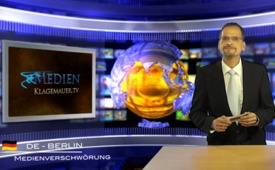 Westliche Medien bringen britische Kriegspropaganda[...] unters Volk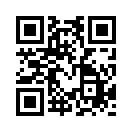 Die amerikanische UN-Botschafterin versuchte mit Hilfe der Unterstützung ... eine UN-Resolution durchzubringen, die verschärfte Wirtschaftssanktionen und Militäraktionen gegen Syrien..Die amerikanische UN-Botschafterin Susan Rice versuchte mit Hilfe der Unterstützung von Großbritannien, Frankreich und Deutschland eine UN-Resolution durchzubringen, die verschärfte Wirtschaftssanktionen und Militäraktionen gegen Syrien ermöglicht hätte. Das Veto von Russland und China im UN-Sicherheitsrat verdeutlichte die rote Linie, deren Überschreiten unmittelbar die thermonukleare Konfrontation mit diesen beiden Mächten auf die Tagesordnung bringt. Auf einer Sicherheitskonferenz in St. Petersburg hatte Premierminister Medwedjew deutlich die Putin-Doktrin erklärt, die in der absoluten Verteidigung der in der UN-Charta festgelegten Unverletzbarkeit der nationalen Souveränität besteht und dass militärische Interventionen selbst unter humanitären Vorwänden(!) zum Einsatz von Atomwaffen führen könnten. Mit diesem Aufeinanderprallen der sogenannten Blair-Doktrin, überall auf der Welt militärisch intervenieren zu können, und der Putin-Doktrin wird angesichts der Lage in Syrien deutlich, dass die Welt um Haaresbreite am Rande des Dritten Weltkriegs steht. Aber man sieht auch, wie unverantwortlich die westlichen Medien agieren, die britische Kriegspropaganda unters Volk bringen.von OriginaltextQuellen:www.bueso.de/node/5839Das könnte Sie auch interessieren:---Kla.TV – Die anderen Nachrichten ... frei – unabhängig – unzensiert ...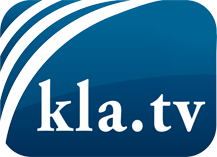 was die Medien nicht verschweigen sollten ...wenig Gehörtes vom Volk, für das Volk ...tägliche News ab 19:45 Uhr auf www.kla.tvDranbleiben lohnt sich!Kostenloses Abonnement mit wöchentlichen News per E-Mail erhalten Sie unter: www.kla.tv/aboSicherheitshinweis:Gegenstimmen werden leider immer weiter zensiert und unterdrückt. Solange wir nicht gemäß den Interessen und Ideologien der Systempresse berichten, müssen wir jederzeit damit rechnen, dass Vorwände gesucht werden, um Kla.TV zu sperren oder zu schaden.Vernetzen Sie sich darum heute noch internetunabhängig!
Klicken Sie hier: www.kla.tv/vernetzungLizenz:    Creative Commons-Lizenz mit Namensnennung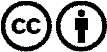 Verbreitung und Wiederaufbereitung ist mit Namensnennung erwünscht! Das Material darf jedoch nicht aus dem Kontext gerissen präsentiert werden. Mit öffentlichen Geldern (GEZ, Serafe, GIS, ...) finanzierte Institutionen ist die Verwendung ohne Rückfrage untersagt. Verstöße können strafrechtlich verfolgt werden.